1-ое терапевтическое отделениеГрафик работы отделения:четные числа - с 15:00 до 21:00нечетные числа - с 8:00 до 14:00суббота - с 9:00 до 18:00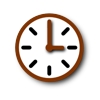 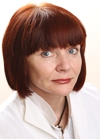 Куглеева Ирина ВикторовнаПрофиль:Заведующий отделениемРежим работы:четн. с 14:00 до 21:00
нечетн. с 8:00 до 15:30Подробнее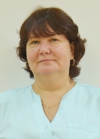 Вольных Наталья ГеоргиевнаПрофиль:Врач-стоматолог-терапевтРежим работы:четн. с 15:00 до 21:00
нечетн. с 8:00 до 14:30Подробнее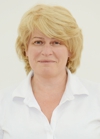 Воскресенская Лидия БорисовнаПрофиль:Врач-стоматолог-терапевтРежим работы:четн. с 15:00 до 21:00
нечетн. с 8:00 до 14:30Подробнее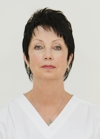 Морозова Марина ЛьвовнаПрофиль:Врач-стоматолог-терапевтРежим работы:четн. с 15:00 до 21:00Подробнее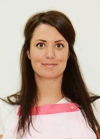 Тимофеева Мария ВалерьевнаПрофиль:Врач-стоматолог-терапевтРежим работы:отпускПодробнее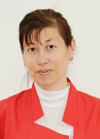 Сигатулина Дина МаратовнаПрофиль:Врач-стоматолог-терапевтРежим работы:нечетн. с 9:00 до 14:30Подробнее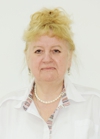 Софронова Нина СтепановаПрофиль:Врач-стоматолог-терапевтРежим работы:четн. с 15:00 до 21:00
нечетн. с 8:00 до 14:30Подробнее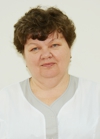 Томилова Татьяна ВасильевнаПрофиль:Врач-стоматолог-терапевтРежим работы:четн. с 15:00 до 21:00
нечетн. с 8:00 до 14:30Подробнее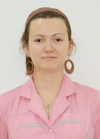 Алкаева Ирина ВладимировнаПрофиль:Врач-стоматолог-терапевтРежим работы:четн. с 15:00 до 21:00
нечетн. с 8:00 до 14:30Подробнее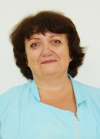 Фролова Наталья АлександровнаПрофиль:Врач-стоматолог-терапевтРежим работы:четн. с 15:00 до 21:00
нечетн. с 8:00 до 14:30Подробнее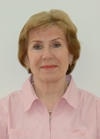 Кожуховская Антонина ВикторовнаПрофиль:Врач-стоматолог-терапевтРежим работы:четн. с 15:00 до 21:00
нечетн. с 8:00 до 14:30 
кроме пятницыПодробнее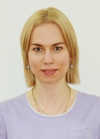 Ухлина Анна АлександровнаПрофиль:Врач-стоматолог-терапевтРежим работы:четн. с 15:00 до 21:00
нечетн. с 8:00 до 14:30Подробнее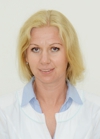 Марченко Анна ВладимировнаПрофиль:Врач-стоматолог-терапевтРежим работы:четн. с 15:00 до 21:00
нечетн. с 9:00 до 14:30
кроме пятницыПодробнее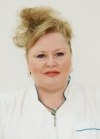 Щербакова Татьяна ВладимировнаПрофиль:Врач-стоматолог-терапевтРежим работы:четн. с 15:00 до 21:00
нечетн. с 8:00 до 14:30Подробнее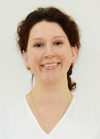 Никитина Ольга СергеевнаПрофиль:Врач-стоматолог-терапевтРежим работы:четн. с 15:00 до 21:00
нечетн. с 8:00 до 14:30Подробнее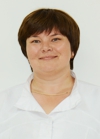 Эктова Алена НиколаевнаПрофиль:Врач-стоматолог-терапевтРежим работы:отпускПодробнее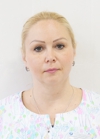 Гречишникова Светлана ВладимирвонаПрофиль:Врач-стоматолог-терапевтРежим работы:четн. с 15:00 до 21:00
нечетн. с 8:00 до 14:30Подробнее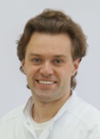 Старковский Константин ИгоревичПрофиль:Врач-стоматолог-терапевтРежим работы:четн. с 15:00 до 21:00
нечетн. с 8:00 до 14:30